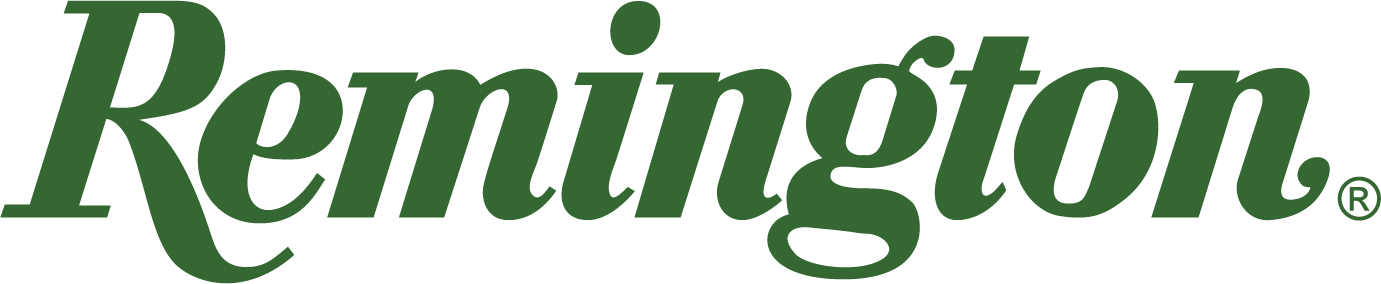 FOR IMMEDIATE RELEASE 		 		 Remington Continues Strong Partnership with Sportsmen’s AllianceLonoke, Arkansas – June 14, 2023 – Remington Ammunition is proud to continue protecting and defending hunters, anglers, trappers and recreational shooters nationwide through its longstanding partnership with the Sportsmen’s Alliance. “This partnership represents our shared commitment to ensure the future of hunting, fishing, shooting and trapping,” said Remington Ammunition’s Director of Marketing Joel Hodgdon. “Here at Remington, we value our outdoor heritage and are proud of the opportunity to continue that legacy with the help of the Sportsmen’s Alliance.”The Sportsmen’s Alliance creates a powerful and unified voice for sportsmen and women across the country. Protecting and defending America’s wildlife conservation programs and the pursuits that fund them, the foundation is responsible for public education, legal defense and research. Its mission is accomplished through several distinct programs coordinated to provide the most complete defense capability possible.“Fighting for America’s hunters, anglers and trappers takes real commitment from everyone in our community if we want to succeed,” said Brian Dowler, vice president of membership for the Sportsmen’s Alliance. “We thank Remington for stepping up time and again to protect our heritage for future generations.”Remington continues to maintain strong relationships with the most prominent organizations in the shooting sports industry. These partners' advocacy, education and legacy keeps the sport vibrant and protects the heritage of outdoorsmen and women nationwide.Members of the Sportsmen's Alliance play a vital role in protecting and promoting our outdoor heritage. Join today to create a powerful and unified voice for our industry.Find Remington ammunition at dealers nationwide and online. For more information on Remington ammunition and accessories, visit www.remington.com.Press Release Contact: Maggie Dazzio and Jonathan HarlingRemington Public RelationsE-mail: remingtonammopr@murrayroadagency.comAbout RemingtonFrom muskets to modern day, generations of hunters and shooters have trusted Remington ammunition and accessories. Loaded in Lonoke, Arkansas by American workers, our wide array of pioneering sporting and hunting ammunition promises to get the job done every time the trigger is pulled. At Remington, we’re here for everyone who loads a round of ammo into a handgun, rifle, or shotgun. Founded in 1816, Remington and America have fought and won wars, put food on millions of tables and brought countless generations together at the range and in the field. We are proud of every round that rolls off our factory line. A brand of outdoor sports and recreation company Vista Outdoor, Remington is bringing a renewed focus to ammunition, innovation, and quality – all while staying true to Remington’s legendary heritage and stature as an American icon.